ПРОФЕСИОНАЛНА   ГИМНАЗИЯ   ПО   ХРАНИТЕЛНИ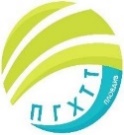                         ТЕХНОЛОГИИ  И  ТЕХНИКА  –  ГР. ПЛОВДИВгр.Пловдив 4003, бул.”Васил Априлов”№156, Директор: 95-28-38, Секретар:  95-50-18, Факс:  95-28-38,e-mail: thvp_pv@yahoo.com,  pghtt_plov@abv.bg, http//pghtt.net/ПРОТОКОЛ   №. 9ОС-  02 -      / 08.07.2021 г.за проведено събрание на обществения съвет към ПГХТТ          Съгласно решение №2 на Общественият съвет към ПГХТТ, от Протокол №3/16.12.2019 г за съгласуването и потвърждаването на учебни програми, планове, отчети и друга учебна документация, да става по електронен път. Върнатите отговори за съгласуване се отчитат за присъствен списък.         Събранието протече по предварително обявен   дневен ред, както следва:        1.  Съгласуване на изразходваните средства от бюджета на ПГХТТ за периода 01.01.2021г до 31.06.2021 г. След изчерпване на дневния ред, събранието на обществения съвет към ПГХТТ се закри.          ПРОТОКОЛЧИК,             определен със заповед №РД- 06-199/05.11.2019г                Дамянка Карналова       ...........................................                  Председател на Обществения съвет:                  Доротея Георгиева      ............................................            